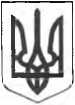 ЧЕРКАСЬКА РАЙОННА ДЕРЖАВНА АДМІНІСТРАЦІЯ
РОЗПОРЯДЖЕННЯ11 травня 2021 року	156Про розроблення детального плану території земельної ділянки під комплексом нежитлових будівель господарського двору в адмінмежах Березняківської сільської ради Черкаського району за межами населеного ' пункту села Велика Яблунівка	вздовж вулиціНечуя ЛевицькогоВідповідно до статті 6, пункту 5 частини першої статті 13, статті 41 Закону України “Про місцеві державні адміністрації”, статей 1, 8 частини третьої статті 10, статей 16, 19, 20, 21 Закону України “Про регулювання містобудівної діяльності”, постанови Кабінету Міністрів України від 25 травня 2011 року № 555 “Про затвердження Порядку проведення громадських слухань щодо врахування громадських інтересів під час розроблення проектів містобудівної документації на місцевому рівні” (із змінами), Порядку розроблення містобудівної документації, затвердженого наказом Міністерства регіонального розвитку, будівництва та житлово- комунального господарства України від 16 листопада 2011 року № 290, зареєстрованого	в	Міністерстві	юстиції	Українивід 20 грудня 2011 року за № 1468/20206 (із змінами), з метою визначення планувальної організації, функціонального призначення, містобудівних умов і обмежень та параметрів забудови території земельної ділянки в адміністративних межах Березняківської сільської ради Черкаського району за межами населеного пункту села Велика Яблунівка вздовж вулиці Нечуя Левицького відповідно до будівельних норм, державних стандартів і правил, розглянувши клопотання громадян Трикоза Віталія Олександровича, Манцової Ольги Сергіївни та Тимошенка Олександра Васильовича від 07 квітня 2021 року:ЗОБОВ’ЯЗУЮ:Розробити детальний план території земельної ділянки під комплексом нежитлових будівель господарського двору в адмінмежах Березняківської2сільської ради Черкаського району за межами населеного пункту села Велика Яблунівка	вздовж	вулиці	Нечуя	Левицького(далі - детальний план).Замовником розроблення детального плану визначити Черкаську районну державну адміністрацію.Встановити, що фінансування робіт з розроблення детального плану та проведення громадських слухань провести за рахунок коштів громадян Трикоза Віталія Олександровича, Манцової Ольги Сергіївни та Тимошенка Олександра Васильовича.Відділу містобудування та архітектури Черкаської районної державної адміністрації:визначити розробника детального плану території - суб’єкта господарювання, який має у своєму складі архітектора з відповідним кваліфікаційним сертифікатом;скласти разом з розробником та подати на затвердження до Черкаської районної державної адміністрації проект завдання на розроблення містобудівної документації, детального плану;забезпечити подання проекту розробленого детального плану на розгляд та погодження архітектурно-містобудівної ради при управлінні містобудування та архітектури, департаменту будівництва Черкаської обласної державної адміністрації;забезпечити виконання вимог постанови Кабінету Міністрів України від 25 травня 2011 року № 555 “Про затвердження Порядку проведення громадських слухань щодо врахування громадських інтересів під час розроблення проектів містобудівної документації на місцевому рівні” (із змінами).Контроль за виконанням розпорядження залишаю за собою та покладаю на відділ містобудування та архітектури Черкаської районної державної адміністрації.Перший заступник головиРоман ХОМЕНКО